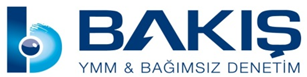 BAKIŞ YMM VE BAĞIMSIZ DENETİM A.Ş              YEMİNLİ MALİ MÜŞAVİR                     İLHAN ALKILIÇBAKIŞ MEVZUATBAKIŞ MEVZUATBAŞLIK GÜNEY AFRİKA CUMHURİYETİ  İLE ÇİFTE VERGİLENDİRMEYİ ÖNLEME  ANLAŞMASI Sayı  2017/43ÖZET 3 Mart 2005 Tarihinde Pretoriada İmzalanan Türkiye Cumhuriyeti ile Güney Afrika Cumhuriyeti Arasında Gelir Üzerinden Alınan Vergilerde Çifte Vergilendirmeyi Önleme ve Vergi Kaçakçılığına Engel Olma Anlaşmasını Değiştiren Protokolün Onaylanmasının Uygun Bulunduğuna Dair Kanun  Resmi Gazetede yayımlandı. 6820   sayılı “3 Mart 2005 Tarihinde Pretoriada İmzalanan Türkiye Cumhuriyeti ile Güney Afrika Cumhuriyeti Arasında Gelir Üzerinden Alınan Vergilerde Çifte Vergilendirmeyi Önleme ve Vergi Kaçakçılığına Engel Olma Anlaşmasını Değiştiren Protokolün Onaylanmasının Uygun Bulunduğuna Dair Kanun”  9 Mart 2017  tarihli ve 3002  sayılı Resmi Gazetede yayımlanmıştır.Anlaşmanın yürürlüğe girebilmesi için Bakanlar Kuruluna yetki veren bir kanun kabul edilmesi ve daha sonra bu kanunun verdiği yetkiye dayanarak çıkartılan karar ile Bakanlar Kurulunca anlaşmanın  onaylanması gerekmektedir.6820   sayılı “3 Mart 2005 Tarihinde Pretoriada İmzalanan Türkiye Cumhuriyeti ile Güney Afrika Cumhuriyeti Arasında Gelir Üzerinden Alınan Vergilerde Çifte Vergilendirmeyi Önleme ve Vergi Kaçakçılığına Engel Olma Anlaşmasını Değiştiren Protokolün Onaylanmasının Uygun Bulunduğuna Dair Kanun”  9 Mart 2017  tarihli ve 3002  sayılı Resmi Gazetede yayımlanmıştır.Anlaşmanın yürürlüğe girebilmesi için Bakanlar Kuruluna yetki veren bir kanun kabul edilmesi ve daha sonra bu kanunun verdiği yetkiye dayanarak çıkartılan karar ile Bakanlar Kurulunca anlaşmanın  onaylanması gerekmektedir.9 Mart 2017 PERŞEMBEResmî GazeteSayı : 30002KANUNKANUNKANUN3 MART 2005 TARİHİNDE PRETORIADA İMZALANAN TÜRKİYE CUMHURİYETİİLE GÜNEY AFRİKA CUMHURİYETİ ARASINDA GELİR ÜZERİNDENALINAN VERGİLERDE ÇİFTE VERGİLENDİRMEYİ ÖNLEME VEVERGİ KAÇAKÇILIĞINA ENGEL OLMA ANLAŞMASINIDEĞİŞTİREN PROTOKOLÜN ONAYLANMASININUYGUN BULUNDUĞUNA DAİR KANUNKanun No. 6820                                                                                             Kabul Tarihi: 16/2/2017MADDE 1 – (1) 25 Aralık 2013 tarihinde Ankara’da imzalanan “3 Mart 2005 Tarihinde Pretoria’da İmzalanan Türkiye Cumhuriyeti ile Güney Afrika Cumhuriyeti Arasında Gelir Üzerinden Alınan Vergilerde Çifte Vergilendirmeyi Önleme ve Vergi Kaçakçılığına Engel Olma Anlaşmasını Değiştiren Protokol”ün onaylanması uygun bulunmuştur.MADDE 2 – (1) Bu Kanun yayımı tarihinde yürürlüğe girer.MADDE 3 – (1) Bu Kanun hükümlerini Bakanlar Kurulu yürütür.8/3/20173 MART 2005 TARİHİNDE PRETORIADA İMZALANAN TÜRKİYE CUMHURİYETİİLE GÜNEY AFRİKA CUMHURİYETİ ARASINDA GELİR ÜZERİNDENALINAN VERGİLERDE ÇİFTE VERGİLENDİRMEYİ ÖNLEME VEVERGİ KAÇAKÇILIĞINA ENGEL OLMA ANLAŞMASINIDEĞİŞTİREN PROTOKOLÜN ONAYLANMASININUYGUN BULUNDUĞUNA DAİR KANUNKanun No. 6820                                                                                             Kabul Tarihi: 16/2/2017MADDE 1 – (1) 25 Aralık 2013 tarihinde Ankara’da imzalanan “3 Mart 2005 Tarihinde Pretoria’da İmzalanan Türkiye Cumhuriyeti ile Güney Afrika Cumhuriyeti Arasında Gelir Üzerinden Alınan Vergilerde Çifte Vergilendirmeyi Önleme ve Vergi Kaçakçılığına Engel Olma Anlaşmasını Değiştiren Protokol”ün onaylanması uygun bulunmuştur.MADDE 2 – (1) Bu Kanun yayımı tarihinde yürürlüğe girer.MADDE 3 – (1) Bu Kanun hükümlerini Bakanlar Kurulu yürütür.8/3/20173 MART 2005 TARİHİNDE PRETORIADA İMZALANAN TÜRKİYE CUMHURİYETİİLE GÜNEY AFRİKA CUMHURİYETİ ARASINDA GELİR ÜZERİNDENALINAN VERGİLERDE ÇİFTE VERGİLENDİRMEYİ ÖNLEME VEVERGİ KAÇAKÇILIĞINA ENGEL OLMA ANLAŞMASINIDEĞİŞTİREN PROTOKOLÜN ONAYLANMASININUYGUN BULUNDUĞUNA DAİR KANUNKanun No. 6820                                                                                             Kabul Tarihi: 16/2/2017MADDE 1 – (1) 25 Aralık 2013 tarihinde Ankara’da imzalanan “3 Mart 2005 Tarihinde Pretoria’da İmzalanan Türkiye Cumhuriyeti ile Güney Afrika Cumhuriyeti Arasında Gelir Üzerinden Alınan Vergilerde Çifte Vergilendirmeyi Önleme ve Vergi Kaçakçılığına Engel Olma Anlaşmasını Değiştiren Protokol”ün onaylanması uygun bulunmuştur.MADDE 2 – (1) Bu Kanun yayımı tarihinde yürürlüğe girer.MADDE 3 – (1) Bu Kanun hükümlerini Bakanlar Kurulu yürütür.8/3/2017